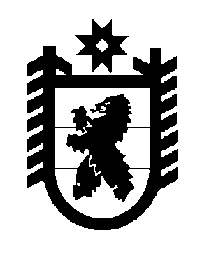 Российская Федерация Республика Карелия    ПРАВИТЕЛЬСТВО РЕСПУБЛИКИ КАРЕЛИЯПОСТАНОВЛЕНИЕот  6 июня 2014 года № 175-Пг. Петрозаводск О внесении изменений в постановлениеПравительства Республики Карелияот 3 февраля  2014 года № 21-ППравительство Республики Карелия  п о с т а н о в л я е т :Внести в Территориальную программу государственных гарантий бесплатного оказания гражданам медицинской помощи в Республике Карелия на 2014 год и на плановый период 2015 и 2016 годов, утвержденную постановлением Правительства Республики Карелия от 
3 февраля 2014 года № 21-П (Карелия, 2014, 20 февраля,  25 февраля, 
27 февраля), изменения согласно приложению.           Глава Республики  Карелия                                                            А.П. ХудилайненПриложение к постановлениюПравительства Республики Карелияот  6 июня 2014 года № 175-П        Изменения,которые вносятся в Территориальную программу государственных гарантий бесплатного оказания гражданам медицинской помощи в Республике Карелия на 2014 год и на плановый период 2015 и 
2016 годов 1.  В пункте 1 раздела  I слово «средние» исключить.2. Абзац четвертый пункта 10 раздела IV изложить в следующей редакции:«санаторно-курортного лечения отдельных категорий граждан в соответствии с законодательством Российской Федерации (за счет бюджетных ассигнований федерального бюджета, выделяемых федеральным органам исполнительной власти на оказание государственных услуг по санаторно-курортному лечению).».3. В  разделе V:1) в наименовании  слово «средние» исключить;2) в пункте 16:в абзаце первом слова «средние», «средних» исключить;абзац второй изложить в следующей редакции:«для скорой медицинской помощи вне медицинской организации, включая медицинскую эвакуацию, на 2014 год – 0,353 вызова на 
1 жителя, в том числе  в рамках территориальной программы обязательного медицинского страхования  –  0,316 вызова на 1 застрахованное лицо, на 2015 год – 0,348 вызова на 1 жителя, в том числе в рамках территориальной программы обязательного медицинского страхования – 0,318 вызова на 1 застрахованное лицо, на 2016 год – 0,343 вызова на 1 жителя, в том числе   в рамках территориальной программы обязательного медицинского страхования – 0,318 вызова на 1 застрахованное лицо;»;абзац  четвертый  изложить в следующей редакции:«для медицинской помощи в амбулаторных условиях, оказываемой в связи с заболеваниями, на 2014 год – 2,12 обращения (законченного случая лечения заболевания в амбулаторных условиях с кратностью посещений по поводу одного заболевания не менее двух на 1 жителя),  в том числе в рамках территориальной программы обязательного медицинского страхования – 1,943 обращения на 1 застрахованное лицо, на 2015 год – 2,127 обращения на 1 жителя, в том числе в рамках территориальной программы обязательного медицинского страхования – 1,95 обращения на 1 застрахованное лицо, на 2016 год – 2,157 обращения на   1   жителя,  в   том   числе   в  рамках   территориальной   программы 2обязательного медицинского страхования – 1,98 обращения на 1 застрахованное лицо;»;абзац  седьмой  изложить в следующей редакции:«для медицинской помощи в стационарных условиях на 2014 год – 0,197  случая госпитализации (законченного случая лечения в стационарных условиях)  на 1 жителя,  в том числе в рамках территориальной программы обязательного медицинского страхования – 0,183 случая госпитализации на 1 застрахованное лицо, на 2015 год – 0,193 случая госпитализации на 1 жителя, в том числе в рамках территориальной программы обязательного медицинского страхования – 0,178 случая госпитализации  на 1 застрахованное лицо, на 2016 год – 0,193 случая госпитализации  на 1 жителя, в том числе в рамках территориальной программы обязательного медицинского страхования – 0,178 случая госпитализации  на 1 застрахованное лицо, в том числе для медицинской реабилитации в специализированных больницах и центрах, оказывающих  медицинскую помощь по профилю «Медицинская реабилитация», и реабилитационных отделениях медицинских организаций в рамках территориальной программы обязательного медицинского страхования на 2014 год – 0,035 койко-дня на 1 застрахованное лицо, на 2015 год – 0,035 койко-дня на 1 застрахованное лицо, на 2016 год – 0,039 койко-дня на 1 застрахованное лицо;»;в абзаце девятом слово «средние» исключить.4. В разделе VI:1) в наименовании слово «средние» исключить;2) в пункте 17:в абзаце первом слово «средние» исключить;абзац пятый  изложить в следующей редакции: «на 1 обращение по поводу заболевания при оказании медицинской помощи в амбулаторных условиях медицинскими организациями 
(их структурными подразделениями) за счет средств бюджета Республики Карелия – 991,36  рубля, за счет средств обязательного медицинского страхования – 1380,46 рубля;»;абзацы седьмой-восьмой изложить в следующей редакции:«на 1 пациенто-день  лечения  в  условиях  дневных  стационаров  за  счет средств бюджета  Республики  Карелия – 888,83  рубля,  за  счет средств  обязательного   медицинского  страхования  – 1789,78 рубля,       в   том    числе   на   1  случай  применения   вспомогательных репродуктивных  технологий  (экстракорпорального   оплодотворения)  за счет    средств   обязательного   медицинского    страхования    для медицинских организаций  за пределами Республики Карелия 
 – 113109,0 рубля; на 1 случай госпитализации  в медицинских организациях (их структурных подразделениях), оказывающих медицинскую помощь в стационарных  условиях,  включая  высокотехнологичную  медицинскую 3помощь, за счет средств бюджета Республики Карелия при заболеваниях, не включенных в территориальную программу обязательного медицинского страхования,  – 68 451,54 рубля;  при   заболеваниях, включенных в базовую программу обязательного медицинского страхования, не застрахованным и не идентифицированным в системе обязательного медицинского страхования, – 28 810,10 рубля; оказы-вающих медицинскую помощь в стационарных условиях за счет средств обязательного медицинского страхования, включая  высокотехнологичную медицинскую помощь, медицинскую реабилитацию и прочие заболевания в системе обязательного медицинского страхования,  – 27 846,83 рубля; в том числе оказывающих высокотехнологичную медицинскую помощь в стационарных условиях, –150 000,0 рубля»;в абзаце одиннадцатом слово «средние» исключить;в абзаце двенадцатом цифры «4886» заменить цифрами «4886,0»;абзац пятнадцатый   изложить в следующей редакции:«на 1 обращение по поводу заболевания при оказании медицинской помощи в амбулаторных условиях медицинскими организациями 
(их структурными подразделениями) за счет средств бюджета Республики Карелия – 1008,36 рубля на 2015 год, 1009,66  рубля на 2016 год, за счет средств обязательного медицинского страхования – 1627,30 рубля на 2015 год, 1670,31 рубля на 2016 год;»;абзацы  семнадцатый-девятнадцатый   изложить в следующей редакции:«на 1 пациенто-день лечения в условиях дневных стационаров за счет средств бюджета Республики Карелия  – 790,85 рубля на 2015 год, 791,91 рубля на 2016 год, за счет средств обязательного медицинского страхования (с учетом применения вспомогательных репродуктивных технологий – экстракорпорального оплодотворения) – 1874,74 рубля на 2015 год, 2061,21 рубля на 2016 год;на 1 случай применения вспомогательных репродуктивных технологий (экстракорпорального оплодотворения) за счет средств обязательного  медицинского  страхования  для медицинских организаций  за  пределами Республики Карелия  – 119 964,1 рубля на 2015 год, 125 962,0 рубля на 2016 год;         на 1 случай госпитализации  в медицинских организациях (их структурных подразделениях), оказывающих медицинскую помощь в стационарных условиях, включая высокотехнологичную медицинскую помощь, за счет средств бюджета Республики Карелия при заболеваниях, не включенных в территориальную программу обязательного медицинского страхования, – 60 538,57 рубля на 2015 год и 
59 894,57 рубля на 2016 год;    при заболеваниях,    включенных    в     базовую программу   обязательного медицинского страхования,   не идентифицированным   и   не    застрахованным   в системе обязательного 4медицинского страхования – 28 810,0 рубля на 2015 год и 28 850,0 рубля на 2016 год; оказывающих медицинскую помощь в стационарных условиях за счет средств обязательного медицинского страхования, включая  высокотехнологичную медицинскую помощь, медицинскую реабилитацию и прочие заболевания в системе обязательного медицинского страхования,  – 35 595,45 рубля на 2015 год и 38 753,20 рубля на 2016 год, в том числе оказывающих высокотехнологичную медицинскую помощь в стационарных условиях, – 156 750,0 рубля – на 2015 и 2016 годы;»; 3) в абзаце первом пункта 18 слово «средние» исключить;4) пункт 20  изложить в следующей редакции:«20. При реализации территориальной программы обязательного медицинского страхования применяются следующие способы оплаты медицинской помощи: при оплате медицинской помощи, оказанной в амбулаторных условиях:до 1 октября 2014 года –  за единицу объема медицинской помощи – за медицинскую услугу, за посещение, за обращение (законченный случай);с 1 октября 2014 года –  по подушевому нормативу финансирования на прикрепившихся лиц в сочетании с оплатой за единицу объема медицинской помощи  – за медицинскую услугу, за посещение, за обращение (законченный случай); за единицу объема медицинской помощи – за медицинскую услугу, за посещение, за обращение (законченный случай) (используется при оплате медицинской помощи, оказанной за пределами Республики Карелия, застрахованным в системе обязательного медицинского страхования,  а также в отдельных медицинских организациях, не имеющих прикрепившихся лиц);при оплате медицинской помощи, оказанной в стационарных условиях:за законченный случай лечения заболевания, включенного в соответствующую группу заболеваний (в том числе клинико-статистические группы заболеваний);при оплате медицинской помощи, оказанной в условиях дневного стационара:за законченный случай лечения заболевания, включенного в соответствующую группу заболеваний (в том числе клинико-статистические группы заболеваний);при оплате скорой медицинской помощи, оказанной вне медицинской организации (по месту вызова бригады скорой, в том числе скорой специализированной, медицинской помощи, а также в транспортном средстве при медицинской эвакуации):до 1 октября 2014 года – за вызов скорой медицинской помощи;5с 1 октября 2014 года – по подушевому нормативу финансирования в сочетании с оплатой за вызов скорой медицинской помощи.».5. Пункт 52  приложения № 5  изложить в следующей редакции:6. Пункты  14-16.2 приложения № 8  изложить в следующей редакции:7. Приложения № 11-12 изложить в следующей редакции:6«Приложение № 11 к  Программе                                        Утвержденная стоимость                                 Программы  по условиям предоставления                        бесплатной медицинской помощи на 2014 год78910_____________* Без учета финансовых средств консолидированного бюджета Республики Карелия на содержание медицинских организаций, работающих в системе ОМС (затраты, не вошедшие в тариф).** Указываются средства консолидированного бюджета Республики Карелия на содержание медицинских организаций, работающих в системе ОМС, на расходы сверх территориальной программы ОМС*** Затраты на административно-управленческий персонал Территориального фонда обязательного медицинского страхования Республики Карелия и страховых медицинских организаций.11        Приложение № 12Объемы медицинской помощи, оказываемой в рамках Программы, в том числе в рамках территориальной программы обязательного медицинского страхования,  на 2014 год«52.ФГБУ «ФМИЦ им. В.А. Алмазова» Минздрава России+».«14.Обеспеченность населения врачами – всего населенияна 10 тыс. человек  40,340,340,414.1городского населенияна 10 тыс. человек  41,641,441,214.2сельского населенияна 10 тыс. человек  35,336,436,715.Оказывающими медицин-скую помощь в амбулатор-ных условиях – всего населенияна 10 тыс.  человек20,420,320,215.1городского населенияна 10 тыс.  человек21,921,521,515.2сельского населенияна 10 тыс.  человек14,814,814,816.Оказывающими медицин-скую помощь в  стационар-ных условиях – всего населенияна 10 тыс. человек16,316,015,116.1городского населенияна 10 тыс. человек15,415,014,216.2сельского населенияна 10 тыс. человек19,719,919,0».№ стро-киЕди-ница 
изме-ренияОбъем медицин-ской помощи в расчете на 1 жителя (норма-тив объемов предо-ставле-ния медицин-ской помощи в расчете на 1 застрахо-ванное лицо)Стоимость единицы объема медицин-ской помощи (норматив финансо-вых затрат на единицу объема предостав-ления медицин-ской помощи) Подушевые нормативы финансирования Программы Подушевые нормативы финансирования Программы Стоимость Программы по источникам ее финансового       обеспеченияСтоимость Программы по источникам ее финансового       обеспеченияСтоимость Программы по источникам ее финансового       обеспеченияСтоимость Программы по источникам ее финансового       обеспечения№ стро-киЕди-ница 
изме-ренияОбъем медицин-ской помощи в расчете на 1 жителя (норма-тив объемов предо-ставле-ния медицин-ской помощи в расчете на 1 застрахо-ванное лицо)Стоимость единицы объема медицин-ской помощи (норматив финансо-вых затрат на единицу объема предостав-ления медицин-ской помощи) рублейрублейтыс. рублейтыс. рублейтыс. рублей в % кк итогу№ стро-киЕди-ница 
изме-ренияОбъем медицин-ской помощи в расчете на 1 жителя (норма-тив объемов предо-ставле-ния медицин-ской помощи в расчете на 1 застрахо-ванное лицо)Стоимость единицы объема медицин-ской помощи (норматив финансо-вых затрат на единицу объема предостав-ления медицин-ской помощи) за счет средств консо- лидирован-ного бюджета Республики Карелияза счет средств обяза-тельного медицин-ского страхования (далее – ОМС)за счет средств консо- лидиро-ванного бюджета Респуб-лики Карелияза счет средств консо- лидиро-ванного бюджета Респуб-лики Карелиясред-ства ОМС в % кк итогу123456788910I. Медицинская помощь, предоставляе-мая за счет консолиди-рованного бюджета Республики Карелия, 
 в том числе*:01 XX2309,48X 1465827,01465827,0X 16,11. Скорая медицинская помощь02вызов0,0003109666,6732,90X 20881,620881,6XX 2. При заболеваниях, не включенных в территориальную программу обязатель-ного медицинского страхования (далее – ТП ОМС):03XX1220,59X 774715,1774715,1XX - в амбулаторных условиях 04.1 посе-щение с про-филак-тиче
ской  и иными целями0,262569,50149,21X 994704,7X X X - в амбулаторных условиях 04.2обра-щение0,177991,36175,47X 111 371,9X X X - в стационарных условиях 05.1случай госпи-тали-зации  0,01368451,54812,36X 515607,8X X X - в стационарных условиях 05.2койко-день  0,5751547,60812,36X 515607,8X X X 12345678910- в дневных стационарах 06 пациен-то-день0,094888,8383,55X 53 030,7X X 3. При заболеваниях, включенных в базовую программу обязатель-ного медицинского страхования (далее – базовая программа ОМС), гражданам Российской Федерации, не идентифицирован-ным и не застрахован-ным в системе ОМС:07 X X 150,17X 95306,5X X - скорая медицинская помощь 08 вызов 0 ,0372427,8489,83X 57 015,1X 0,6- в амбулаторных условиях  09посе-щение 0,064492,50 31,52X 20 005,7X X- в стационарных условиях 10случай госпи-тализа-ции 0,00128810,0028,81X 18285,7X X - в дневных стационарах 11пациен-то-день 00 0X 0X X 4. Паллиативная  медицинская помощь12койко-день0,0881654,3145,58X92399,6XX5. Иные государствен-ные и   муниципальные услуги (работы) 13 X X 682,73X 433329 ,2X X 6. Специализированная высокотехнологичная медицинская помощь, оказываемая в меди-цинских организациях Республики Карелия 14 случай госпи-тали-зацииX X 77,51X 49195,0  XX II. Средства консоли-дированного бюджета Республики Карелия на содержание медицин-ских организаций, работающих в системе ОМС **:15XX 0X 0X 0- скорая медицинская помощь 16 вызов XX0X0XX- в амбулаторных условиях17посе-щениеXX0X 0X X - в  стационарных условиях18случай госпи-тали-зацииXX0   X    0X      X  - в дневных стационарах 19пациен-то-деньXX0   X    0X      X  III. Медицинская помощь в рамках ТП ОМС:  (сумма  строк 26 + 31)20XXX 11182,89X 7643493,883,9- скорая медицинская помощь (сумма  строк 27 + 32) 21 вызов 0,3162196,89X 694,22X 474498,7X 11112345678910- в амбула-торных условиях - в амбула-торных условиях сумма строк
28.1+ 33.1
22.1 посе-щение
с про-филак-тичес-кой  и 
иными целями    2,520463,40X1167,78X798176,38,8- в амбула-торных условиях - в амбула-торных условиях сумма строк
28.2+ 33.2
22.2 посе-щение по неот- 
лож-ной меди-цин-ской помо-щи0,460648,25X298,20X203819,42,2- в амбула-торных условиях - в амбула-торных условиях сумма строк
28.3+ 33.322.3 обра-щение1,9431380,46X2682,23X1833301,320,1- в стацио-нарных условиях сумма 29.1 + 34.1сумма 29.1 + 34.1сумма 29.1 + 34.123.1случай госпи-тализа-ции0,17926390,78X4723,95X3228815,1X- в стацио-нарных условиях сумма  строк 29.2 + 34.1сумма  строк 29.2 + 34.1сумма  строк 29.2 + 34.123.2койко-день1,9292448,91X4723,95X3228815,1Xмедицинская реабили-тация в стационарных условиях (сумма строк 29.3 + 34.3)медицинская реабили-тация в стационарных условиях (сумма строк 29.3 + 34.3)медицинская реабили-тация в стационарных условиях (сумма строк 29.3 + 34.3)медицинская реабили-тация в стационарных условиях (сумма строк 29.3 + 34.3)23.3койко-день0,0352057,66X72,02X49225,60Xмедицинская реабили-тация в стационарных условиях (сумма строк 29.3 + 34.3)медицинская реабили-тация в стационарных условиях (сумма строк 29.3 + 34.3)медицинская реабили-тация в стационарных условиях (сумма строк 29.3 + 34.3)медицинская реабили-тация в стационарных условиях (сумма строк 29.3 + 34.3)23.3случай госпи-тали-зации0,00236010,0X72,02X49225,60Xвысокотехнологичная медицинская помощь (сумма строк 29.4 + 34.4)высокотехнологичная медицинская помощь (сумма строк 29.4 + 34.4)высокотехнологичная медицинская помощь (сумма строк 29.4 + 34.4)высокотехнологичная медицинская помощь (сумма строк 29.4 + 34.4)23.4случай госпи-тали-зации0,002150000,0X300,0X205049,7X- в дневных стационарах     
(сумма строк 29 + 34)       - в дневных стационарах     
(сумма строк 29 + 34)       - в дневных стационарах     
(сумма строк 29 + 34)       - в дневных стационарах     
(сумма строк 29 + 34)       24 пациен-то-день 0,6041789,78X1081,03X738882,9 X- затраты на админист-ративно-управленческий персонал Территориаль-ного фонда обязатель-ного медицинского страхования Республики Карелия и страховых медицинских организаций в сфере  ОМС ***- затраты на админист-ративно-управленческий персонал Территориаль-ного фонда обязатель-ного медицинского страхования Республики Карелия и страховых медицинских организаций в сфере  ОМС ***- затраты на админист-ративно-управленческий персонал Территориаль-ного фонда обязатель-ного медицинского страхования Республики Карелия и страховых медицинских организаций в сфере  ОМС ***- затраты на админист-ративно-управленческий персонал Территориаль-ного фонда обязатель-ного медицинского страхования Республики Карелия и страховых медицинских организаций в сфере  ОМС ***25XXX163,46X111 724,8X12345678910из строки 20: 1. Медицинская помощь, предоставляе-мая в рамках базовой программы  ОМС застрахованным лицам26 XXX 11019,43X 7531769,082,7- скорая медицинская помощь   27    вызов  0,3162196,89X 694,22X 474498,7X - в амбулаторных условиях        28.1 посе-щение
с про-филак-тиче-ской и иными    
целями    2,520463,40X1167,78X798176,38,8- в амбулаторных условиях        28.2 посе-щение
по неот- 
лож-ной   
меди-цин- 
ской     
помо-щи   0,460648,25X298,20X203819,4       X- в амбулаторных условиях       28.3 обра-щение1,9431380,46X2682,23X1833301,3X- в стационарных условиях, в том числе: 29.1случай госпи-тализации0,17926390,78X4723,95X3228815,1X- в стационарных условиях, в том числе: 29.2койко-день1,9292448,91X4723,95X3228815,1Xмедицинская реабилитация в стационарных условиях29.3койко-день0,0352057,66X72,02X49225,60Xмедицинская реабилитация в стационарных условиях29.3случай госпи-тализа-ции0,00236 010,0X72,02X49225,60Xвысокотехнологичная медицинская помощь29.4случай госпи-тализа-ции0,002150000,0X300,0X205049,7X- в дневных стационарах 30пациен-то-день 0,6041789,78X1081,03X738882,9 X2. Медицинская помощь по видам и заболеваниям сверх базовой программы ОМС:31XXX0X00- скорая медицинская помощь 32вызов00X0X0X 12345678910- в амбулаторных условиях33.1посе-щение
с профи- 
лакти-   
ческой и иными    
целями    00X0X0X- в амбулаторных условиях33.2посе-щение
по неот- 
лож-ной   
меди-цин- 
ской     
помо-щи   00X0X0X- в амбулаторных условиях33.3обра-щение00X0X0X- в стационарных условиях34.1случай госпи-тализации00X0X0X- в стационарных условиях34.2койко-день00X0X0Xмедицинская реабили-тация в стационарных условиях34.3койко-день00X0X0Xвысокотехнологичная медицинская помощь34.4случай госпи-тализации00X0X0X- в дневных стационарах     35пациенто-день   00X0X0XИтого (сумма строк 01 + 15 + 20)36XX2309,4811182,891465827,07643493,8100Виды медицинской помощи в рамках территориальной программыЕдиница измеренияОбъемы  медицинской помощи на 2014 годОбъемы  медицинской помощи на 2014 годОбъемы  медицинской помощи на 2014 годВиды медицинской помощи в рамках территориальной программыЕдиница измерениявсегов том числев том числеВиды медицинской помощи в рамках территориальной программыЕдиница измерениявсегоза счет средств бюджета 
Республики 
Карелияза счетсредств  обязательного медицинского страхования 1. Скорая медицинская помощь вне медицинской организации, включая медицинскую эвакуациювызов239 45023 464215 9862. Медицинская помощь в амбула-торных условиях, оказываемая с профилактической  и иными целямипосещение1 929 807207 2821 722 5253. Медицинская помощь в амбула-торных условиях, оказываемая в рамках обращения  в связи с заболеваниемобращение1 440 315112 3421 327 9734. Медицинская помощь в амбула-торных условиях, оказываемая в неотложной форме посещение314 4110314 4115. Медицинская помощь в условиях дневных стационаровпациенто-день473 47759 960413 5176. Медицинская помощь в стационарных условияхслучай госпита-лизации134 0388 885125 1536.1. Медицинская реабилитациякойко-день23 600023 6007. Паллиативная помощь (в том числе сестринский уход)койко-день55 74055 7400».